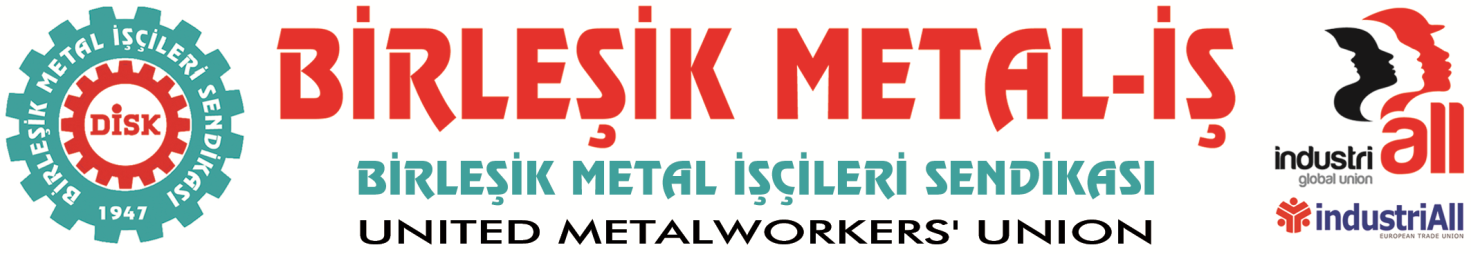 BASIN BÜLTENİ18.02.2015Değerli basın mensupları,Bildiğiniz gibi 20 işyerinde 29 Ocak 2015 tarihinde başlattığımız grevlerimiz ile 19 Şubat’ta başlatacağımızı duyurduğumuz 18 işyerinin grevleri 30 Ocak tarihinde Resmi Gazete’de yayınlanan Bakanlar Kurulu kararı ile “ertelendi”.Aslında erteleme yok! Bakanlar Kurulu grevleri yasakladı! Bu aşamadan sonra greve çıkılabilmesi için Danıştay’ın yürütmeyi durdurma talebiyle yaptığımız Bakanlar Kurulu kararının iptali için açtığımız davayı kabul etmesi gerekiyor.Danıştay’da yaşanan son gelişmelerle ilgili sizleri bilgilendirmek istiyorum.Danıştay sendikamızın dosyasını işleme koydu ve Başbakanlık’tan 10 gün içinde “milli güvenliği bozucu hususların ne olduğu sorusuna açık ve tereddüde yer bırakmayacak şekilde” açıklamasını istedi.Grevlerimizi aynı gün yasaklayan Bakanlar Kurulu, Danıştay’ın 10 günlük süresine ek olarak bir 10 gün daha talep etti. Gerekçesi ise, çok sayıda görüş isteneceği bunları 10 günlük süre içinde yetiştirmenin mümkün olmadığıdır.Hükümet, Danıştay’dan istediği ek süre ile grevlerimizin milli güvenliği bozmadığını teslim etmiştir. Hükümetin süreyi uzatma çabası grev ertelemesi için kullandığı gerekçenin ne kadar dayanaksız olduğunu ortaya koymuştur. Eğer grevlerimiz gerçekten milli güvenliği bozucu olduğu için ertelenmiş olsa idi, Başbakanlık aynı gün görüşünü Danıştay’a bildirirdi.Apar topar, tümüyle sermaye örgütünün talepleri doğrultusunda, yurt içinde olmayan bakanların imzalarıyla metal işçilerinin grevlerini yasaklayan hükümet, sendikamızı ve metal işçilerini teslim alacağı yanılgısıyla hareket etmiştir.Ancak grevlerimizin yasaklanması ile birlikte sendikamız tavrını açık ve net bir şekilde ortaya koymuş ve metal işçilerinin direnişi oyunu bozmuştur.Başkanlar Kurulu’muz 31 Ocak tarihinde yaptığı toplantının ardından yayınladığı bildiride şu görüşlere yer vermiştir:“Başkanlar Kurulu’muz başta işverenler olmak üzere, sermaye örgütünün ve sermaye hükümetinin uyarılmasına karar vermiştir.İşverenler, grevlerin yasaklanması ile sorunun bitmediğini 2 Şubat Pazartesi gününden itibaren yaşayarak görecekler. Geçtikleri sadece bir deredir. Metal işçilerinin denizinde boğulmak istemiyorlar ise MESS’ten ayrılır, taleplerimizi karşılarlar. Sadece 60 gün değil, yıllarca sürecek bir mücadeleden söz ediyoruz.Sermaye örgütünü uyarıyoruz! Dayatmalarınızı, ne devlet zoruyla, ne YHK kararıyla ne de başka bir biçimde kabul ettiremeyeceksiniz. Zalimler için yaşasın cehennem! Var olan beceriksiz ve işçi düşmanı yöneticilerinizle bu süreci yönetemediniz ve yönetemeyeceksiniz.AKP hükümetini uyarıyoruz! Grevimizi yasaklamakla metal işçilerinin mücadelesini 38 fabrikanın kapısından kent meydanlarına, başta sizinki olmak üzere siyasi parti binalarının önlerine, mahkeme salonlarına, uluslararası platformlara ama hepsinden önemlisi fabrikaların içine taşıdınız. Sonuçlarından siz ve hizmetinde olduğunuz sermayedar sınıf örgütü sorumludur.”Metal işçilerinin sendikamız öncülüğünde sabır ve inatla yürüttükleri yeni mücadele biçimleri onların vazgeçmeyeceğini ve teslim alınamayacaklarını ortaya koymuştur. Bu direniş nedeniyle greve çıkılmasından önce 6 işyeri MESS’ten istifa etmiş ve onlarla 2 yıllık anlaşmalar yapılmıştır. Grevlerin yasaklanmasından sonra da mücadelenin devam etmesi nedeniyle çok sayıda işyerinde işçilerin taleplerine işverenler olumlu yanıt vermişler ve grup toplu sözleşmesinin üzerinde kazanımlar elde edilmiştir.MESS’in üyelerini sindirme, yıldırma ve korkutma çabaları sonuç vermiyor. Sonuçta, işyerlerinde huzuru getirecek olan işçilerin taleplerinin karşılanmasıdır. MESS’in her adımı üyelerinin tepkisini büyütüyor.Değerli basın mensupları,Metal işçilerini devam eden direnişleri hükümeti, anti demokratik biçimde yasakladığı grevleri, davanın süresini uzatarak sürüncemede bırakma yoluna yönelmiştir.Ancak Danıştay hükümetin bu talebini reddetmiştir.Boşuna uğraşmasın! Bu mücadeleyi metal işçileri kazanacak! Danıştay’ın sorusu, hükümetin çalışmadığı yerden geldi!Hükümetin milli güvenliği bozan hususlardan ne anladığını biz söyleyelim!Hükümete göre işçilerin ekmeklerini büyütme talebi milli güvenliği tehdit etmektedir.Hükümete göre işçilerin çocuklarına daha iyi yaşam ve çalışma koşulları istemesi milli güvenliği bozmaktadır.AKP’nin bozulduğunu iddia ettiği milli güvenlik sermayenin güvenliğinden başka bir şey değildir.AKP’nin güvenceye almaya çalıştığı işçi düşmanı MESS’tir. Grev yasaklamasıyla MESS’te başlayan istifaların önüne geçilmiş oldu.Grevler yasaklanmasa idi metal işçileri işkolunda 12 Eylül darbesi sayesinde kurulan işbirlikçi dayatmacı toplu sözleşme düzenini yıkacaklardı.Grev yasaklaması, AKP’nin hangi sınıftan yana hangisinin karşısında olduğunu ortaya çıkarmıştır: Sermayenin çıkarını kollayan sermayenin partidir. İşçi düşmanı sermaye örgütüne can simidi olanlar da aynı onun gibi işçi düşmanıdır.Değerli basın mensupları,Bugün 18 Şubat “GREV HAKKINI SAVUNMAK İÇİN KÜRESEL EYLEM GÜNÜ”! Konfederasyonumuz DİSK’in de üyesi olduğu Uluslararası Sendikalar Konfederasyonu (İTUC)’un kararıyla bu eylem günü tüm dünya çapında düzenleniyor.Bugün dünya çapında milyonlarca işçi “Grev Hakkıma Dokunma” diyerek, yürüyüş ve mitingler yapıyor.Bugünün anlamına uygun olarak sendikamız 30 Ocak tarihinde Bakanlar Kurulu kararıyla gasbedilmeye çalışılan grev hakkını geri almak için metal işçilerinin “grev hakkımızı geri verin” talebini içeren onbinlerin imzaladığı dilekçeleri Başbakanlığa verdiler.Bugün sendikamız TBMM’nin insan hakları komisyonunu ziyaret ederek, grev hakkımızı geri istiyor.Bugün tüm örgütlü olduğumuz işyerlerinde işe girişlerde sendikamız tarafından hazırlanan bildiri okundu.Grev hakkının, sendika ve toplu sözleşme hakkının en önemli parçası olduğunu en iyi biz biliyoruz. Yaşayarak öğrendik.Grev hakkı olmadan sendikal mücadele verilemez.Grev hakkı olmadan toplu sözleşmeler yoluyla hak elde edilemez.Grev hakkı olmadan sermayenin işçi sınıfı üzerindeki diktatörlüğü sağlamlaştırılır, işçilerin hak arayışı engellenir.İşçiler sermayenin kölesi olmaya mahkum edilir.İleri demokrasiye geçtiğini iddia edilen Türkiye Cumhuriyeti hükümeti de grev hakkını fiilen kullanılamaz hale getirmiştir.Bu hükümet tarihe, “iktidarı döneminde en çok grev yasaklayan hükümet” olarak geçmiştir.Hükümet grevleri yasaklayarak, sadece işçi karşıtı olduğunu ortaya koymamıştır.Grevleri yasaklayarak, demokrasiye, ulusal ve uluslararası yasal düzenlemelere, insan haklarına, adalete karşı olduğunu da ortaya koymuştur. Kendi imzaladığı uluslararası sözleşmelere dolayısıyla kendi imzasına bile karşı olduğunu, imzasına güvenilmeyeceğini göstermiştir.Metal grevlerinin yasaklanması, nasıl bir siyasal rejim istendiğinin de göstergesidir. Tümüyle denetim altında bir sendika ve toplu sözleşme düzeni, yandaş ve yalakalardan kurulu sendikalar, basın-yayın organları, kitle örgütleri. Hak arayanlara karşı sürekli tahkim edilip güçlendirilen ve öldürme izni artırılan bir polis devleti. Yolsuzluğun, hırsızlığın, hukuksuzluğun üzerine gidemeyen bir idare ve yargı.Değerli basın mensupları,Grev hakkımızı küresel düzeyde savunduğumuz bu gün, metal işçilerinin haklı mücadelesinin süreci kazanımlarla sona erdireceğine olan inancımı bir kez daha paylaşmak isterim.Bazen küçük bir manivela, dünyayı yerinden oynatır.29-30 Ocak 2015 hep hatırlanacak!İki gün tarihe işbirlikçi dayatmacı toplu sözleşme düzenin yıkılışının başlangıcı olarak geçecek. Bu kavga 29 Ocak günü kazanılmış bir kavgadır. Fay kırıldı artık!Bu greve katılan ve katılması engellenen tüm metal işçileri gelecekte çocuklarına bu iki günü gururla anlatacaklar.ADNAN SERDAROĞLU
Genel Başkan   